Zadanie 1KINETYKAJak działa katalizator samochodowy?Rozwiązywanie problemówObejrzyj uważnie poniższy rysunek i znajdź odpowiedzi na następujące zadania (problemy). 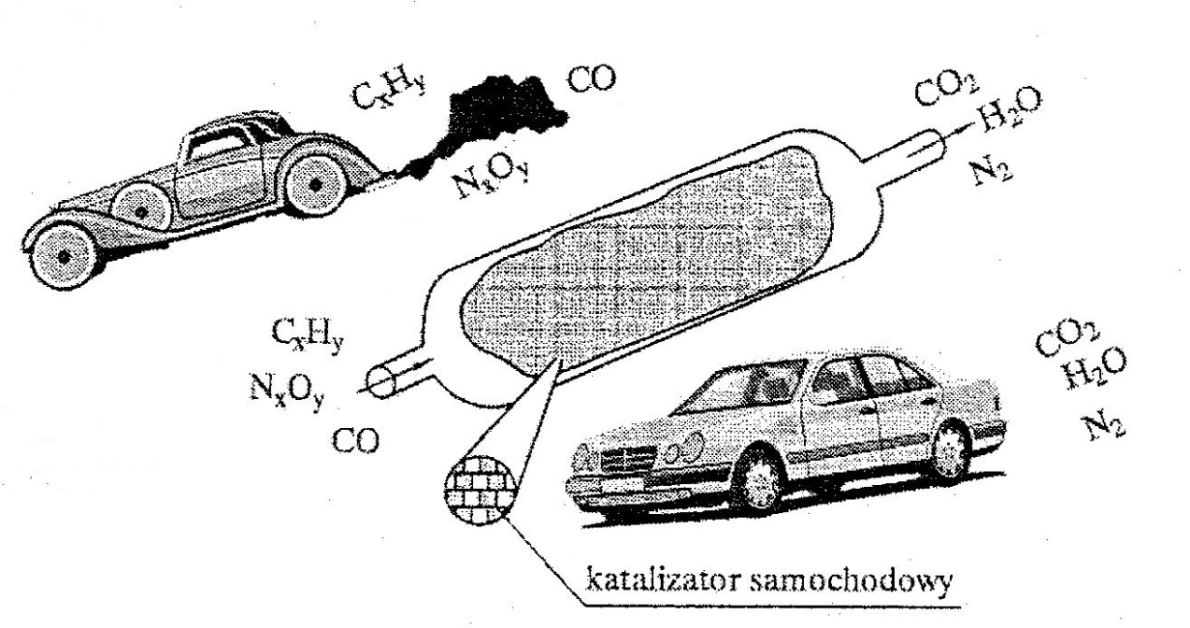 Jak zmienia się skład spalin samochodowych po przejściu przez katalizator?Określ funkcję katalizatora w samochodzie.Dlaczego zależy nam na katalizowaniu następujących reakcji i jaki to ma wpływ na środowisko?     2CO + O2 → 2CO2       2CO + 2NO  → 2 CO2 + N2      2NO → N2 + O2Odpowiedzi poszukaj w Internecie np. na stronach:http://www.misiu.ugu.pl/pdf/kat.pdf http://www.howstuffworks.com/catalytic-converter2.htm 